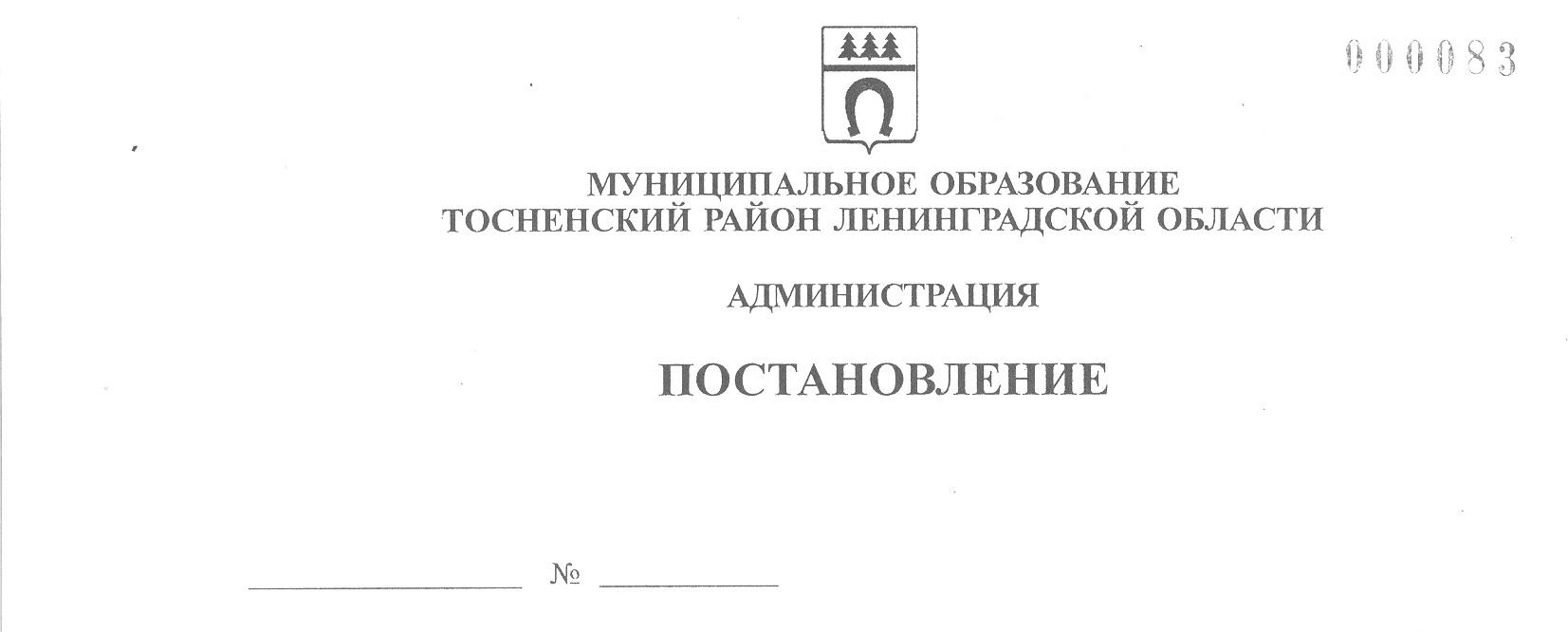 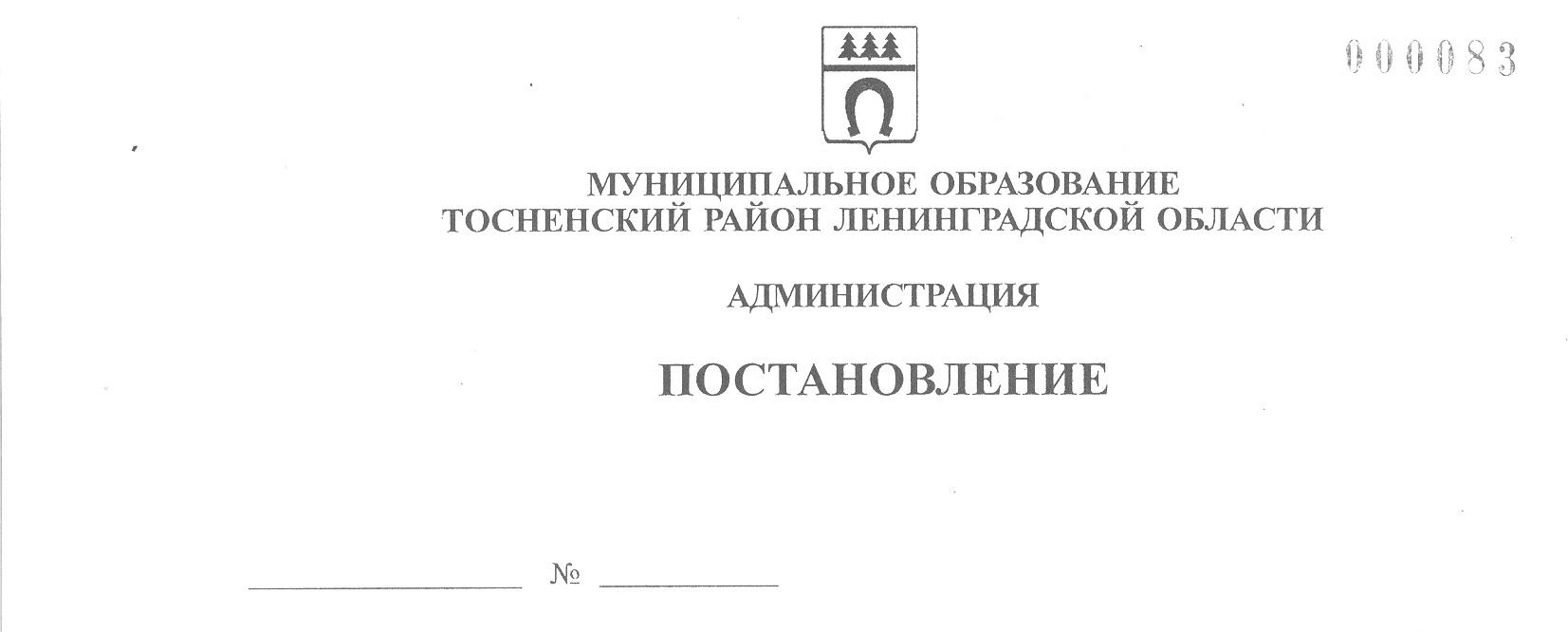       17.06.2021                        1316-паО внесении изменений в постановление администрациимуниципального образования Тосненский район Ленинградской области от 13.08.2020 № 1458-па«О мерах по реализации постановления ПравительстваЛенинградской области от 13.08.2020 № 573 «О мерах по предотвращению распространения новой коронавирусной инфекции (COVID-19) на территории Ленинградской области и признании утратившими силу отдельных постановлений Правительства Ленинградской области»В соответствии с постановлением Правительства Ленинградской области от 11.06.2021 № 364 «О внесении изменений в постановление Правительства Ленинградской области от 13 августа 2020 года № 573 «О мерах по предотвращению распространения новой коронавирусной инфекции (COVID-19) на территории Ленинградской области и признании утратившими силу отдельных постановлений Правительства Ленинградской области», исполняя собственные полномочия, а также исполняя полномочия администрации Тосненского городского поселения Тосненского муниципального района Ленинградской области на основании статьи 13 Устава Тосненского городского поселения Тосненского муниципального района Ленинградской области и статьи 25 Устава муниципального образования Тосненский район Ленинградской области, администрация муниципального образования Тосненский район Ленинградской областиПОСТАНОВЛЯЕТ:1. Внести в постановление администрации муниципального образования Тосненский район Ленинградской области от 13.08.2020 № 1458-па «О мерах по реализации постановления Правительства Ленинградской области от 13.08.2020 № 573 «О мерах по предотвращению распространения новой коронавирусной инфекции (COVID-19) на территории Ленинградской области и признании утратившими силу отдельных постановлений Правительства Ленинградской области» (с учетом изменений, внесенных постановлениями администрации муниципального образования Тосненский район Ленинградской области от 28.05.2020 № 1565-па, от 04.09.2020 № 1598-па, от 17.09.2020 № 1668-па,        от 28.09.2020 № 1736-па, от 01.10.2020 № 1765-па, от 08.10.2020 № 1822-па, от 26.10.2020 № 1997-па, от 06.11.2020 № 2089-па, от 13.11.2020 № 2188-па, от 09.12.2020 № 2402-па,     от 23.12.2020 № 2568-па, от 14.01.2021 № 29-па, от 03.02.2021 № 187-па, от 30.03.2021     № 677-па, от 25.05.2021 № 1114-па, от 01.06.2021 № 1166-па) следующие изменения:1.1. Строку 1.12 изложить в следующей редакции:	«1.12. Работу ресторанов, кафе, столовых, буфетов, баров, закусочных и иных предприятий общественного питания, в том числе при гостиницах и иных средствах размещения, осуществлять с учетом требований, предусмотренных приложением 2 к настоящему постановлению, при этом ограничения численности обслуживаемых посетителей, предусмотренные приложением 2 к настоящему постановлению, не распространяются на деятельность этих организаций при наличии у работников сертификатов о прохождении вакцинации».1.2. Пункт 1.14 дополнить абзацем следующего содержания:	«Ограничения численности обслуживаемых посетителей, предусмотренные приложением 2 к настоящему постановлению, не распространяются на деятельность парикмахерских, салонов красоты, косметических салонов и иных объектов, в которых оказываются подобные услуги, при наличии у работников таких организаций сертификатов о прохождении вакцинации».1.3. Дополнить пунктом 1.18 следующего содержания:	«1.18. В случае обострения эпидемиологической ситуации и отсутствия более чем у 80 процентов работников хозяйствующих субъектов (организаций) сертификатов о прохождении вакцинации в соответствии с предписанием Главного государственного санитарного врача по Ленинградской области с 1 сентября 2021 года:- запрещается осуществлять деятельность хозяйствующих субъектов (организаций), предоставляющих услуги общественного питания, салонов красоты, косметических салонов, парикмахерских, детских развлекательных центров, детских игровых комнат, организаций дополнительного образования, а также хозяйствующих субъектов (организаций), осуществляющих спортивную деятельность в помещениях;- деятельность кинотеатров, театров, концертных организаций, домов культуры разрешается при заполняемости не более 25 процентов».1.4. Внести Перечень сфер деятельности, в которых устанавливаются ограничения деятельности хозяйствующего субъекта, организации в муниципальном образовании Тосненский район Ленинградской области, изменения, изложив строки 24-27 в следующей редакции:2. Отделу правопорядка и безопасности, делам ГО и ЧС администрации муниципального образования Тосненский район Ленинградской области направить в пресс-службу комитета по организационной работе, местному самоуправлению, межнациональным и межконфессиональным отношениям администрации муниципального образования Тосненский район Ленинградской области настоящее постановление для обнародования в порядке, установленном Уставом муниципального образования Тосненский район Ленинградской области.3. Пресс-службе комитета по организационной работе, местному самоуправлению, межнациональным и межконфессиональным отношениям администрации муниципального образования Тосненский район Ленинградской области обнародовать настоящее постановление в порядке, установленном Уставом муниципального образования Тосненский район Ленинградской области.4. Контроль за исполнением настоящего постановления возложить на первого заместителя главы администрации муниципального образования Тосненский район Ленинградской области по безопасности Цая И.А.5. Настоящее постановление вступает в силу со дня его принятия.Глава администрации                                                                                          А.Г. КлементьевЕшевский Александр Викторович, 8(81361)2160418 гв24.Мероприятия, организованные органами местного самоуправления Ленинградской области в целях участия населения в осуществлении местного самоуправления, предусмотренные Федеральным законом от 6 октября 2003 года № 131-ФЗ «Об общих принципах организацииместного самоуправления в Российской Федерации»Разрешаются при применении средств индивидуальной защиты (гигиенические маски, респираторы) и выполнении следующих условий: проведение мероприятия на открытом воздухе с участием не более 300 человек и соблюдением социальной дистанции 1,5 - 2 м; проведение мероприятий на открытом воздухе с участием более 300 человек при согласовании с Управлением Роспотребнадзора по Ленинградской области; количество человек в помещении – не более одного человека на 4 кв. м, не более 50 процентов мест заполняемости зала и не более 50 человек единовременно25.МассовыемероприятияРазрешаются при применении средств индивидуальной защиты (гигиенические маски, респираторы) и выполнении следующих условий: проведение мероприятия на открытом воздухе с участием не более 150 человек и соблюдением социальной дистанции 1,5 - 2 м; проведение мероприятий на открытом воздухе с участием более 150 человек при согласовании с Управлением Роспотребнадзора по Ленинградской области; количество человек в помещении – не более одного человека на 4 кв. м, не более 75 процентов мест заполняемости зала и не более 50 человек единовременно.Проведение праздничных мероприятий образовательными организациями допускается при применении средств индивидуальной защиты (гигиенические маски, респираторы)26.Мероприятия, организованные Правительством Ленинградской области, органами государственной власти Ленинградской области, государственными органами Ленинградской областиРазрешаются при применении средств индивидуальной защиты (гигиенические маски, респираторы) и выполнении следующих условий: проведение мероприятия на открытом воздухе с участием не более 300 человек и соблюдением социальной дистанции 1,5 - 2 м; проведение мероприятий на открытом воздухе с участием более 300 человек при согласовании с Управлением Роспотребнадзора по Ленинградской области; количество человек в помещении – не более одного человека на 4 кв. м, не более 50 процентов мест заполняемости зала и не более 50 человек единовременно27.Регистрация брака в органах записи актов гражданского состояния в торжественной обстановкеРазрешается при применении средств индивидуальной защиты (гигиенические маски, респираторы) и с участием не более 15 человек (не включая новобрачных и сотрудников органа ЗАГС)